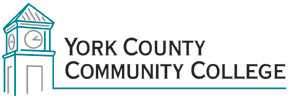 Program Learning Outcomes Upon successful completion of the Associate of Science Degree in Health Studies, graduates will be able to:Discuss the cultural and historical context of the U.S. health care system.Communicate effectively within the healthcare system using medical language and abbreviations.Explain the importance and application of basic ethical behavior in the exercise of confidentiality in health care.Recognize the value of diversity in opinions, values, abilities and cultures in the science and health care fields.Collect, analyze, and present quantitative and qualitative information using appropriate data and technology.Perform and effectively communicate the results of scientific investigations, and explain how research is done in science.